____________________________________________________        ____________________STUDENT’S NAME (Please Print)				                                    Date of BirthPHYSICAL EXAMINATION		       WPMS Middle School Sports ProgramTo be completed by medical personnel * Height:	________          Weight: ________          BP: _______ / _______          Pulse: ________Vision (optional)            Left eye: 20/______       Right eye: 20/______KEY:	✓ = WNL      X = Item omitted      • = see “Notes” belowPlease initial or check one of the two clearance options below:1.    _____	Full, unrestricted clearanceor2.    _____	Not cleared.  Needs clearance by specialist(s) as indicated below and in Notes.	____Orthopedist	____Cardiologist	____Other: 	Notes:		*	Effective May 4, 2011, screenings may only be performed by a licensed MD, DO, PAC, or NP.  **	Screening must be performed AFTER May 25, 2018 for 2018-2019 school year participation.Athletic Screening Performed By:					  Screener’s Office Stamp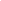 __________________________________________________Print Name/Title		(M.D. / D.O. / P.A.C. / N.P.)_______________________________	_______________Signature					Date Signed  1.Skin11.Extremities  2.Head12.Neurological  3.Eyes (PERL, EOMI, Fundi)13.Orthopedic  4.Ear, Nose, ThroatCervical spine/back  5.NeckArms / elbows / wrists / hands  6.LymphaticHips  7.CardiovascularKnees  8.Heart (murmurs?)Ankles / feet  9.Abdomen14.Developmental10.Genitalia (including hernia)Tanner staging (1-5)